ПРЕСС – РЕЛИЗ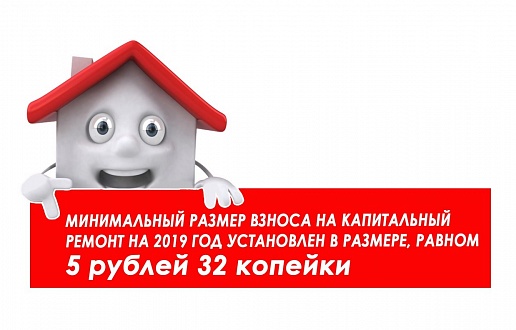      В КРАСНОДАРСКОМ КРАЕ УСТАНОВЛЕН МИНИМАЛЬНЫЙ РАЗМЕР ВЗНОСА НА 2019 ГОДМинимальный размер взноса 5 рублей 32 копейки на один квадратный метр общей площади помещения в многоквартирном доме установлен приказом Министерства топливно-энергетического комплекса и жилищно-коммунального хозяйства Краснодарского края от 09.01.2019 № 1 «О минимальном размере ежемесячного взноса на капитальный ремонт общего имущества собственников помещений в многоквартирных домах, расположенных на территории Краснодарского края, на 2019 год».Данный размер взноса обязаны уплачивать все собственники помещений в многоквартирных домах, которые включены в региональную программу, как жилых помещений (квартир), так и нежилых помещений, находящихся в собственности.В Краснодарском крае проведение капитального ремонта регулируется Законом Краснодарского края от 01.07.2013 № 2735-КЗ «Об организации проведения капитального ремонта общего имущества собственников помещений в многоквартирных домах, расположенных на территории Краснодарского края». На территории Краснодарского края минимальный размер взноса на капитальный ремонт на 2014, 2015, 2016, 2017 и 2018 годы устанавливался в размере 5 рублей 32 копейки на один квадратный метр общей площади помещения и по настоящее время не изменился.Собственники помещений в многоквартирном доме могут принять решение об установлении взноса в размере, превышающем минимальный размер, установленный нормативным правовым актом субъекта Российской Федерации (основание: ч. 8.1, 8.2 ст. 156 Жилищного кодекса Российской Федерации).Отдел № 8 по муниципальным образованиям Тихорецкий,Выселковский Новопокровский, Белоглинский, Павловский, Крыловский районыНКО «Фонд капитального ремонта МКД»Адрес: 352120, Краснодарский край, г.Тихорецк, ул.Меньшикова, 161 Ател. 8 (86196) 7-05-96; тел./факс: 8 (86196) 7-05-99